Hinweise zu Verwendung: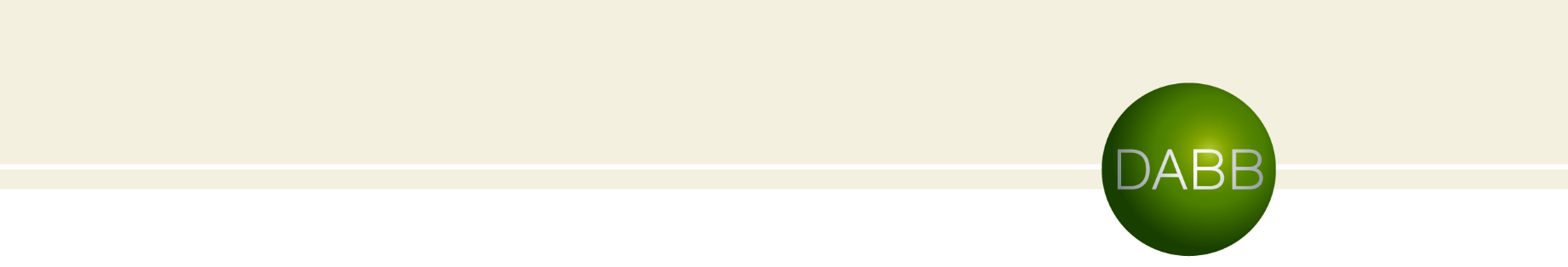 Der anliegende Mustertext/Leitfaden soll Anregungen und Informationen zur Lösung typischer rechtlicher Fragen des Alltags bieten.Er wurde erstellt/geprüft von Rechtsanwälten der DABB Rechtsanwaltsgesellschaft mbH, Amalienstr. 24, 80333 München (www.dabb.de).Die Mustertexte wurden anhand typischer Fallbeispiele des Alltags entwickelt.Mustertexte können dem Verwender die Eigenverantwortung bei der Ausfertigung eines individuell passenden Textes nicht abnehmen. Die Mustertexte sind nach bestem Wissen gefertigt, jedoch kann keine Gewähr für Vollständigkeit, Richtigkeit und Geeignetheit für den Einzelfall übernommen werden. In rechtlich schwierigen Themenbereichen, beispielsweise einem arbeitsrechtlichen Aufhebungsvertrag, empfiehlt es sich, einen anwaltlichen Berater hinzuziehen.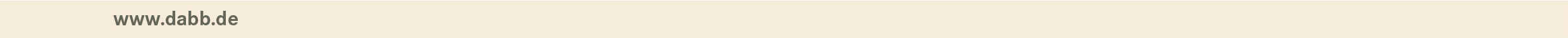 Mieterselbstauskunft Ich/ Wir sind an der Anmietung des Objektes interessiert (Adresse):____________________________________________________________Mietbeginn:___________________________Gewünschter Einzugstermin:___________________________Ich / wir erkläre(n) hiermit im Rahmen der freiwilligen Selbstauskunft der Wahrheit entsprechend Folgendes: 					Mietinteressent/in 		Mietinteressent/in 	Sollen außer o.g. Personen noch weitere Personen die Wohnung beziehen:Ja / Nein Angabe der Person /en (Verwandtschaftsverhältnis) : _______________________________Bestehen Mietrückstände aus bisherigen Mietverhältnissen:Ja   /  NeinWurde in den letzten fünf Jahren Räumungsklage gegen mich erhoben:Ja   /  NeinWurde in den letzten fünf Jahren Zwangsvollstreckung gegen mich eingeleitet:Ja   /  NeinWurde in den letzten fünf Jahren ein Insolvenzverfahren gegen mich eröffnet:Ja   /  NeinWurde in den letzten fünf Jahren eine eidesstattliche Versicherung abgegeben:Ja   /  NeinBestehen Vorstrafen:Ja   /  NeinWerden Sozialleistungen zur Zahlung der Miete /Kaution bezogen:Ja   /  NeinIst eine gewerbliche Nutzung des Mietobjekts beabsichtigt:Ja   /  NeinIst eine Tierhaltung beabsichtigt:Ja   /  NeinIch bin / wir sind in der Lage, eine Mietsicherheit zu leisten und die geforderte Miete nebst Nebenkosten laufend zu zahlen. Ich bin / wir sind mit einer Verwendung der angegebenen Daten für eigene Zwecke des / der Vermieter(s) gemäß dem Bundesdatenschutzgesetz einverstanden. Sofern die Auskünfte nicht mehr benötigt werden ‐ wenn ein Mietvertrag nicht zustande kommt ‐ hat der Vermieter diese Daten gemäß Bundesdatenschutzgesetz unverzüglich zu vernichten.Mir/ Uns ist bekannt, dass die Selbstauskunft von uns nicht verlangt werden kann, jedoch der Vermieter seine Entscheidung für eine eventuelle Vermietung auf die vollständigen und wahrheitsgemäßen Angaben aus dieser Auskunft stützt und diese zur Vorbedingung macht.Ich/ Wir erkläre(n), dass die vorgenannten Angaben vollständig und wahrheitsgemäß gemacht wurden. Bei Abschluss eines Mietvertrages können Falschangaben die Aufhebung oder fristlose Kündigung des Mietverhältnisses zur Folge haben. Ich/ Wir sind damit einverstanden, dass der Vermieter bei der SCHUFA Holding AG die Schufa‐ Verbraucherauskunft zum Zwecke der Vermietung einholt. Auf Wunsch kann auch eine SCHUFA Selbstauskunft vorgelegt werden. _________________________________, den _________________________________ _________________________________ _________________________________ Mietinteressent/in 				Mietinteressent/inName, VornameGeburtsdatumFamilienstandAktuelle AnschriftTelefonnummerE-Mail AdresseAusgeübter BerufDerzeitiger ArbeitgeberMonatliches Nettoeinkommen